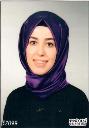 Dt. Şeyma Eslem VESKEBranşı: Diş HekimiYabancı Diller: İngilizce İletişim adresi: Klinik:  Ağız ve Diş Hastalıkları 1Tıbbi ilgi ve uzmanlık alanları: Ağız ve Diş HastalıklarıEğitimi:Çalışılan Kurumlar:Safranbolu Devlet Hastanesi Ağız ve Diş Hastalıkları BölümüYayınlar: 